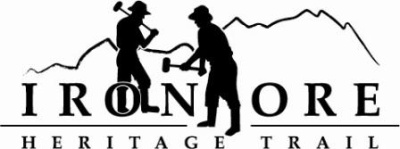 102 W. Washington Suite 232
Marquette, MI 49855
906-235-2923
ironoreheritage@gmail.comIRON ORE HERITAGE RECREATION AUTHORITY
BOARD MEETING MINUTES OF WEDNESDAY, JUNE 26, 2019
DRAFT MEETING MINUTESROLL CALL – Don Britton, Chocolay; Nick Leach, Marquette; Kathy Peters, Marquette Township alternate; Al Reynolds, Negaunee Township; Jim Thomas, Negaunee; Larry Bussone, Ishpeming; Dawn Hoffman, Tilden Township; Jim Brennan, Republic Township 
Excused Absence:  Glenn Johnson, Marquette Township; Lauren Luce, County of Marquette
Staff:  Carol FulsherGuests:  Rob Katona, DNRPUBLIC COMMENT (Agenda Items – Limit to three minutes) – No public commentAPPROVAL OF CONSENT AGENDA   - Brennan motioned to approve consent agenda as presented; Hoffman seconded motion. Consent agenda includes May meeting minutes; May Balance Sheet showing total assets of $668,775; total liabilities of $30,280 and total equity of $638,495; May profit/loss showing May income of $8975, May expenses of $9581 for net income of ($606). YTD net income of $2480,891; May budget v actual for Q2 showing total income for Q2 at 10%, Q2 expenses at 21%; YTD income at 94% and YTD expenses at 55%; May general ledger showing checks written #2253 through 2265, and June bills to be paid totaling $28,224. Vote and motion carried.APPROVAL OF AGENDA – Bussone motioned to approve agenda as presented; Brennan seconded motion. Vote and motion carried.OLD BUSINESS
A.  Michigan Grant UpdatesTrust Fund TF17-0008 Weather Shelters/Fishing Piers – No plans yet.Lighting TF19-0026 – Holding pattern until prelim scores come in.Negaunee Township Trailhead Acquisition – TF18-0032 Environmental Report – Environmental report in and approved.Parcel Split – Parcel split signed by Kelly Piar.Approved Appraisal/Timeline – Andy Sill, Northern Michigan Real Estate Consults hired for appraisal.  Could do it within 25 days of June 19.  Time is of the essence to get the purchase approved before October 1. We need to have land control in order for our next grant application for park improvements to be awarded.Carp River Kilns ProjectGrantsMEDC Public Spaces/Community Places Patronicity Update and Thank You – We have raised over $29,525 through Patronicity by June 21 and therefore will be eligible for the $25,000 match; been sending out thank you.  Now need to get paperwork in showing we are eligible to waive the solicitation letter, plus all the offline donations showing checks and deposits.Planning Commission Site Review  - Fulsher noted that the Planning Commission delayed our special use permit due to Lake Street residents concerns about traffic and parking. We have been asked to contact MDOT to see if we can have their gravel parking lot signed for kiln traffic. The next Planning Commission meeting is Tuesday, July 2 at 6 pm when we will be on the agenda once again. Art – We ran into space limitations with the project and the artwork will only consist of the lighting project. 
Investment Policy Draft – An investment policy draft is in the packet.  It was sent to Jeremy Pickens, an attorney, for review. Pickens returned the draft with changes so will put it on the July agenda for approval.Maintenance List- A list was provided in the packet showing projects done and projects yet to do.  Hired Moyle to fix the collapsed culvert near their property. Vultaggio finished Ishpeming project.  Associated still needs to get us on their summer calendar for the aggregate upgrade west of 492/35 intersection. Moose country asked if we will be grading any of the LS&I grade. Fulsher noted that an RFP for grading from U.S. 41 over the hill, and from County Road FAB south to County Road 478 is out for bid.   DNR Snowmobile Letter – Fulsher followed up on the letter sent out about the wreckage left behind by U.P. Central this past year.  She heard from Andy Smith immediately after sending letter.  Had agreed to work with Andy after next snowmobile season to review problems.  Then received call from Ron Yesney who said U.P. Central had given notice that they will not groom next year. Discussion on State snowmobile program and approved clubs. Pure Michigan Trail Update – Fulsher updated board on the aftermath of our letter to DNR on the Pure Michigan trail program.  We did get a personal follow up from Michael Morris, who attended our Executive Committee and provided a plaque. We are supposed to be getting a letter from DNR and signage.  Pure Michigan has released logos for us to use and we had local CVB do a press release on the recognition.Logo Items/Store – Our request to get our logo registered hit a snag as we have been denied due to geographic concerns, but are recommended to apply to be on supplemental register, which will get us the type of security we want.NEW BUSINESSExecutive Board Meeting Minutes – Thomas motioned to approve minutes of Executive meeting.  Bussone seconded motion. Vote and motion carried.Ishpeming Ski Club Proposal for XC ski grooming – A grooming proposal is in packet. ISC would like to groom 4x per week at $70 per session if full length; $50 per session if only Ishpeming portion.  Total cost would be $3000 to $4200.  Currently we pay a stipend for volunteer groomer of $300 and oil, gas, registration. However, volunteer groomers don’t have the equipment to tackle the plowed shoulders. Leach motioned to request contract on a per groom basis as needed. Brennan seconded motion. May not need 4 x per week. Give them a minimum of grooming. Leach amended motion to keep a minimum grooming session of 20x per season.  Brennan seconded amended motion. Discussion on Rice vs. ISC.  Vote and motion carried.Timber Harvest Proposal & Future Policy – Fulsher noted that the Executive Committee approved Holli Forest Products cutting near the ice arena since their equipment is next door.  However, we should look to have a forest management plan for the remainder of our property. Leach motioned to send RFP to timber companies for parcels in question for forest management plan. Brennan seconded motion. Would not like to see it cutting for pulpwood. (north of 492).  Vote and motion carried.Pioneer Kiwanis Adopt a Block in Ishpeming Request – Bob Marietti is spearheading an adopt a block project in Ishpeming between 2nd and 1st Streets.  Will be resurrecting a new artwork recognizing three Ishpeming residents, landscaping and want to take up the cracked concrete and replace. Requesting us to pay for the new asphalt between 2nd and 1st Streets. Britton and Fulsher met with him and measured the area and had Vultaggio give a quote since they had a job up there anyway.  Bid came in at $17000 which is too high. Board directed Fulsher to have them provide us with estimates and put the onus on them since it is their project. July 6th 4 pm Jim & Marilyn Thomas Sign Unveiled – New sign for Jim and Marilyn Thomas mile dedicated is going up and we will do a presentation on July 6, 4 pm.  Fulsher will send invites out.  ADMINISTRATOR REPORT – No report.BOARD COMMENT  - Thomas thanked us for the honor. 
Brennan provided some updates on Republic trailhead. There will be an sign by the front door with our name on it. Building will be done sooner than thought. Timeline banner of Republic will go up around the inside of building.  Snowmobile club will have something in there.  Sportsman will have buttons. Our map on the wall. Bathrooms accessible from outside. Perhaps will sell our logo stuff.Leach – Three weeks until baby. IX.	     PUBLIC COMMENT  - No public comment.X.	   ADJOURNMENT – Bussone motioned to adjourn meeting, Leach seconded motion. Vote and motion carried and meeting adjourned at 6pm. 

NEXT MEETING DATE:  July 24, 2019, 4:30 pm, Country Inn and Suites.  